МУНИЦИПАЛЬНОЕ БЮДЖЕТНОЕ УЧРЕЖДЕНИЕ ДОПОЛНИТЕЛЬНОГО ОБРАЗОВАНИЯ СТАНЦИЯ  ЮНЫХ НАТУРАЛИСТОВ Г.ВЯЗЬМЫ СМОЛЕНСКОЙ ОБЛАСТИ«АСТЕРОИДЫ»Методическое пособие.                                Автор-составитель: Наврозашвили Елена Владимировна,                                                                   педагог дополнительного образованияг. ВязьмаСмоленская область2021 годАСТЕРОИДЫ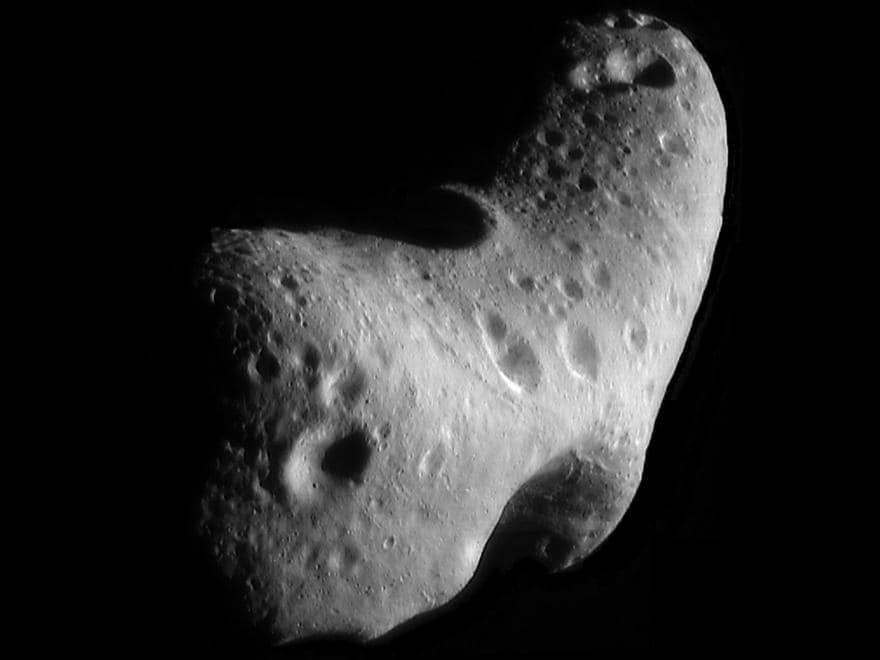 Крупный план Эроса, отображенный в 2000 году. Орбитальный путь астероида позволяет ему приближаться к Земле. За прибытием наблюдали в телескоп Спитцер и прочие земные приборыАстероид – небольшое небесное тело, вращающееся вокруг Солнца: характеристика с фото, классификация, главный пояс астероидов, троянцы, околоземные объекты.Интересные факты об астероидахНа Землю падают не только астероиды. Каждый день на нашу планету осыпается больше 100 тонн материала от астероидов и комет. Большая часть уничтожается в атмосфере из-за трения. Уцелевшие осколки именуют метеоритами;Падения астероидов в прошлом происходили намного чаще, чем сегодня;Падение скалы 65 млн. лет назад привело к истреблению динозавров (повлияло на развитие земной жизни);С периодичностью в 2000 лет на Землю падает скала с размером в футбольное поле;Раз в год к нам прибывают скалы с параметрами машины. В итоге можно наблюдать за великолепным огненным шаром. Но объект чаще всего сгорает и не успевает коснуться поверхности;Астероиды богаты не только на воду, но и на драгоценные и полезные металлы;Некоторые астероиды выступают разрушенными кометами. Из-за сближения с Солнцем лед тает и остается лишь каменистое ядро;У некоторых астероидов есть свои спутники;Также астероиды именуют малыми планетами и планетоидами;Иногда астероиды называют малыми планетами. Это скалистые остатки от ранней Солнечной системы, сформировавшейся 4.6 млрд. лет назад. Большая часть осколков расположена между Марсом и Юпитером. Астероиды могут быть огромными (Веста с протяжностью в 530 км) и мелкими (менее 10 м). Общая масса все астероидов Солнечной системы уступает лунной.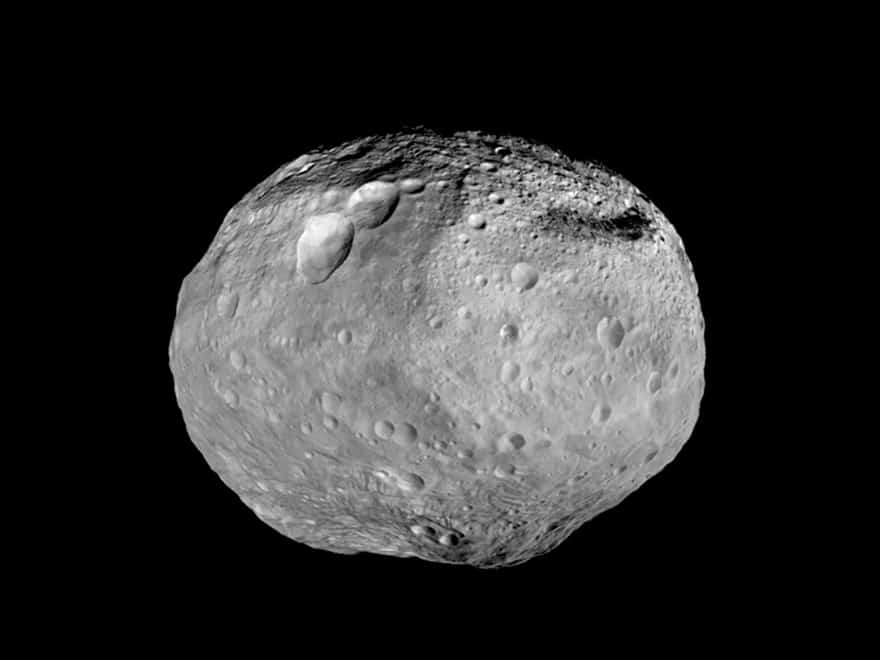 Мозаика из наилучших обзоров крупнейшего астероида Веста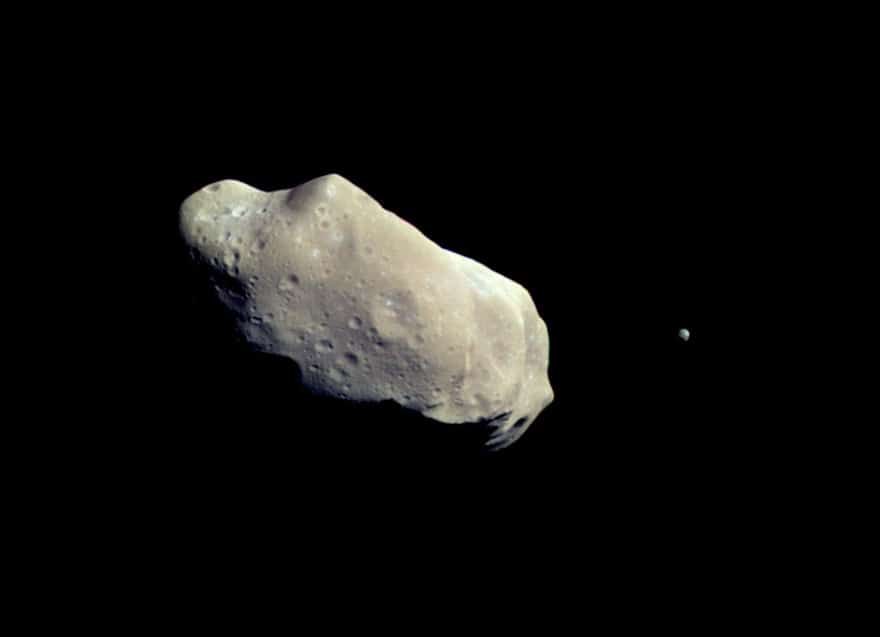 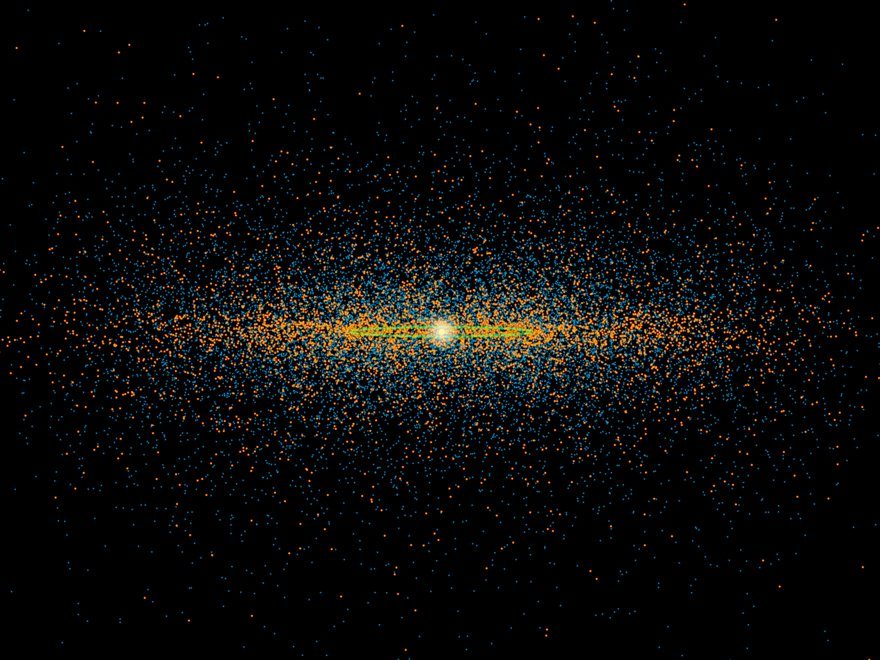 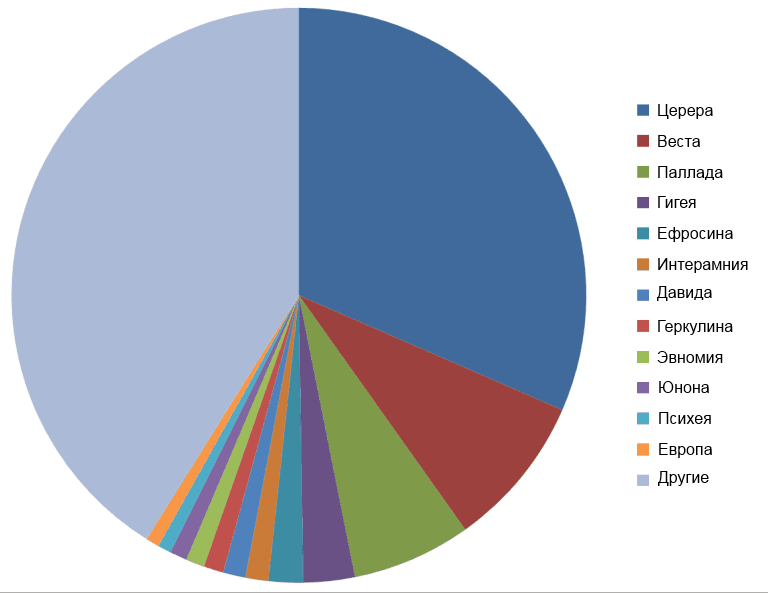 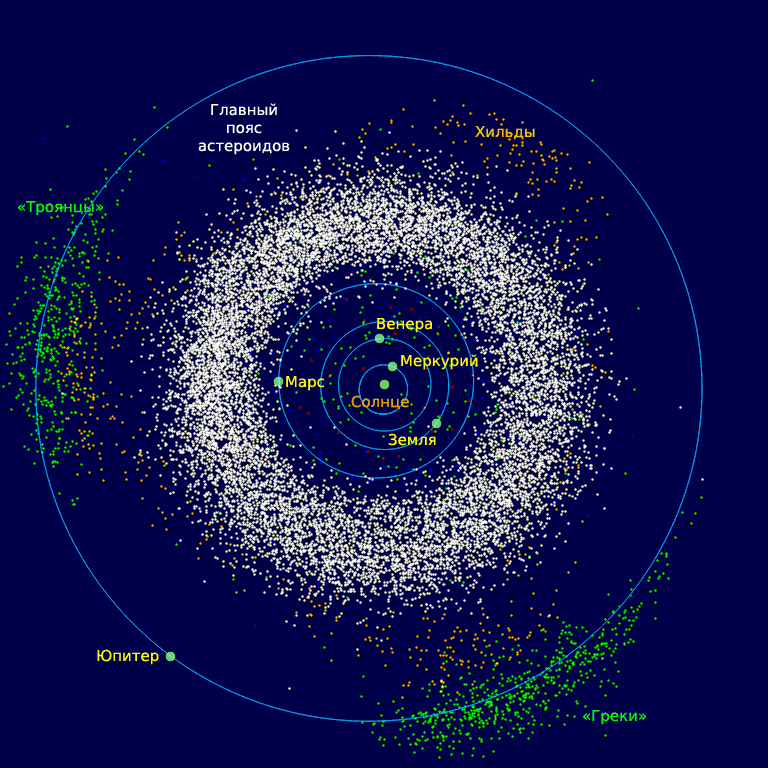 Источники:https://v-kosmose.com/planeta-zemlya/https://spacegid.com/asteroidyi-solnechnoy-sistemyi.htmlhttp://kvant.space/asteroidyОбъектСредний диаметр кмАльбедоМасса  кг 1021Плотность г/см3Церера950,00,090 ± 0,00330,952,08Паллада532,00,15870,212,8Юнона233,920,23830,02822.98 ± 0.55Веста529,20,42280,2623,42Астрея167×123×820,2270,0024~2,7Геба185,180,26790,01374,1Ирида199,830,27660,01793,18Флора135,890,24260,008472,7Метида1900,118(0,0147 ± 000,20)4,12±1,33Гигея407,120,07170,09,032,56